公民與社會發展科學生自學工作紙課題：從粵劇看中華文化在粵港澳大灣區的傳承與發展第一部分：認識粵劇資料一：粵劇的起源及發展概略資料來源：綜合及節錄自以下文章〈粵劇文化傳承〉，「通識．現代中國」網頁，https://ls.chiculture.org.hk/tc/explore/0047毛小雨〈粵劇〉，「燦爛的中國文明」網頁，https://chiculture.org.hk/tc/china-five-thousand-years/3352資料二：粵劇的藝術價值自學題目根據資料一及二完成下表的內容試從互聯網搜集資料，在下表簡介一齣粵劇內容和一位粵劇演員的演藝事蹟。第二部分：學習粵劇的好處資料三：學者及中學生的意見資料四：一名學習粵劇人士的經歷及意見資料來源：〈律師轉投演藝學院進修粵劇技藝 盼傳承及推廣粵劇文化〉，香港經濟日報，2021年12月2日。自學題目綜合資料三及四，說明學習粵劇帶來的好處。第三部分：傳承粵劇的挑戰及特區政府的推動措施資料五：在香港傳承粵劇面對的挑戰舉隅資料來源：節錄及改寫自以下文章鄭雅琪〈傳承粵劇文化 加強資歷認證助人才發展〉，《明報》，2021年11月12日。〈承先啟後繼往開來 業界孜孜探求粵劇發展之路〉，《大公報》，2018年12月29日。盧民舉〈全面支持粵劇發展〉，《香港仔》，2018年12月11日。〈香港粵劇傳藝困難〉，《大公報》，2016年12月27日。資料六：香港特區政府推動粵劇的措施舉隅資料來源：節錄及改寫自以下文章及網站的內容教育局通識教育組〈通識好去處—粵劇教育及資訊中心〉，取自「公民教育與社會發展 / 通識教育科網上資源平台」https://ls.edb.hkedcity.net/file/public/newspaper_column/20171227.pdf〈香港郵政發行「粵劇劇目」特別郵票〉，香港郵政郵票策劃及拓展處，2018年9月20日。https://www.hongkongpost.hk/tc/about_us/whats_new/press_release/index_id_534.html〈民政事務局局長出席「粵劇日2018開幕典禮」致辭全文〉，政府新聞公報，2018年11月25日。https://www.info.gov.hk/gia/general/201811/25/P2018112300639.htm〈粵劇發展基金顧問委員會歡迎《行政長官2021年施政報告》〉，政府新聞公報，2021年10月6日。https://www.info.gov.hk/gia/general/202110/06/P2021100600800.htm自學題目資料六香港特區政府推動粵劇的措施（A至D），分別有助紓緩哪一項資料五所列的傳承粵劇面對的挑戰（甲至己）？試在下表第二列填寫相關的英文字母（留意一項措施可以紓緩超過一項挑戰）。試從資料六所列的推動措施當中選取其中一項，並結合你的個人認識而評論該項措施對於紓緩傳承粵劇挑戰的成效。第四部分：粵港澳大灣區為傳承和發展粵劇帶來的機遇資料七：《粵港澳大灣區發展規劃綱要》關於弘揚嶺南文化的內容資料來源：節錄自《粵港澳大灣區發展規劃綱要》，第八章第二節。取自政制及內地事務局「粵港澳大灣區」網頁https://www.bayarea.gov.hk/filemanager/tc/share/pdf/Outline_Development_Plan.pdf資料八：粵港兩地粵劇持份者對於傳承和發展粵劇的意見資料來源〈粵港澳三地藝術家著力培養年輕觀衆和接班人—加強交流合作 傳承粵劇藝術〉， CCTV新聞，2021年4月20日。〈粵劇應該成為一種潮文化〉，《大公報》，2021年1月18日。自學題目根據資料七及八，從文化角度指出在粵港澳大灣區傳承粵劇的意義。粵港澳大灣區發展如何有助紓緩香港傳承粵劇方面所面對的挑戰？試綜合資料五（見第三部分）、七及八，並就你所知而按下表左方的範疇加以說明。-- 完 --粵劇是中國傳統戲曲劇種之一，約有400年歷史。粵劇融合了不同的中國戲曲，以及不同省份的戲曲腔調，再加入廣東民間的說唱藝術與音樂，形成了獨特的藝術風格。粵劇演員以唱、造、唸、打的手法，配合樂器及舞蹈呈現故事，是多媒介的藝術綜合體，極具美學及文化價值。在1930年代前後，粵劇演出的語言基本成形，雖然仍保留個別官話詞彙，但粵語已經作為演唱、唸白的主要語言。在香港，粵劇是生活文化和民間習俗的重要部分，大致可分為「戲院戲」和「神功戲」兩類。「戲院戲」指在戲院、會堂、劇院及社區中心演出的粵劇；「神功戲」則是指為神造就功德而籌辦演出的戲曲，一般是在神誕、太平清醮及傳統節日上演。2009年，聯合國教育、科學及文化組織於批准將粵劇列入《人類非物質文化遺產代表作名錄》，成為香港首項世界非物質文化遺產。粵劇雖然在廣東地區一帶興起流行，但其實這門藝術的普及之處，遠至世界多處地方。除廣東這個「大本營」外，海外凡是有廣府籍華僑聚居的地區，就有粵劇演出，說明了粵劇是聯繫世界各地華人的重要文化紐帶之一。視頻：「OUHK -- 粵劇傳承新世代」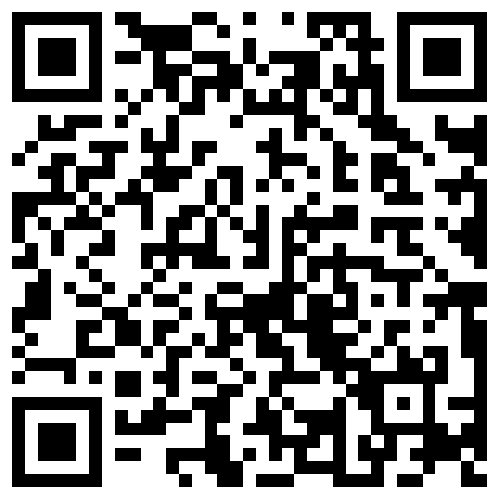 （粵語旁白，中文字幕。觀看片段：02:40-12:04）網址：https://www.youtube.com/watch?v=4hg0OaH7mAU粵劇約有_____________年歷史，以_________________作為演唱、唸白的主要語言，於___________年被聯合國教科文組織批准列入《人類非物質文化遺產代表作名錄》，成為_______________首項世界非物質文化遺產。粵劇是一項綜合的____________________，粵劇演員要___________ ____、唸白，還要配合動作和_______________。此外，還要包括音樂、鑼鼓、服裝、化妝、道具、佈景，讓觀眾可以在_________ ______和___________ _____上欣賞表演。粵曲的唱法有不少特色，其中最明顯是_______________，即是將一個字拉長幾個小節。演員要注意呼吸技巧，演員的_________________________與共鳴，必須要有相當的訓練。粵粵劇演員也需要做演戲，所以粵劇內的______________ __________也非常重要。演員會用眼睛交代思想感情，稱為_________________。演員還要運用手勢，手勢的作用除了可以取代_________________，也可以用來表達劇中的內容，以及主角的________________________。欣賞粵劇的時候，音樂感是很重要的。粵劇音樂有「________________ 」和「________________ 」，即是音高和節奏，是構成音樂的兩個基本元素。我要介紹的粵劇是_____________________ 我要介紹的粵劇演員是___________________視頻：「教育局教育電視節目：粵劇拾趣」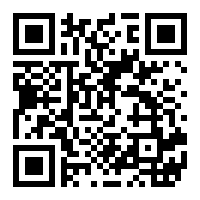 （粵語旁白。觀看片段：10:08-11:41）網址：https://www.hkedcity.net/etv/resource/959304112香港演藝學院學生梁小姐六歲開始接觸戲曲，從小到大都很喜歡粵劇表演，她在港大法律系畢業取得律師執業資格後，毅然擱下高薪厚職，報讀演藝學院為期兩年粵劇表演科高級文憑。她表示一直對傳承粵劇文化有強烈使命感，覺得要盡量打好技術基礎，吸收更多粵劇知識，向更多前輩學習。盼望未來傳承粵劇文化到下一代。梁小姐特別喜歡粵劇包涵深厚文化底蘊，指很多粵劇劇本都是由中國歷史、文學名著轉化而來，故每次演出都以形象化方式呈現歷史，加上粵劇內容很豐富，演員的妝容又千變萬化，令她愈學愈着迷。她同時認為粵劇不少劇目所中呈現的真善美，可以影響很多人，亦可以轉化人心。此外，她又認為學生可透過粵劇更有助了解中華文化，理順古代人的感情和倫理。學習粵劇的好處帶來這些好處的原因個人成長的得着粵劇的______________ 和 ______________ 都講求優美表達，以切合觀眾的需要，這是需要持續學習才可以有成，所以可從訓練當中取得_________________，對個人成長甚有幫助。學習粵劇需要持之以恆，因而有助培養個人的_________________　和_________________。有助語文學習粵劇講求______________ 清楚，以表達個人想法和感情，所以在學習粵劇後可以令______________ 進步。提升個人修養和對中華文化的的認識粵劇的曲詞富______________ 水準，因此在學習粵劇之後，提升了個人修養，並透過接觸劇本而增加認識中國的_____________、_____________和_____________。「粵劇教育及資訊中心」位於紅磡高山劇場（右圖），於2017年9月開幕供公眾參觀，面積約2,100呎，分別從粵劇的發展歷史、劇本、唱腔、化妝，以及著名伶人等多方面介紹粵劇的資訊。該館的設計理念是利用大型電視屏幕、多媒體投影機等現代影像科技，呈現粵劇的藝術的精髓，務求教育與趣味並重，引發大家對粵劇的興趣。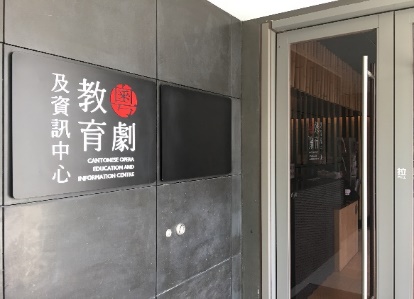 香港郵政於2018年10月發行一套以粵劇為主題的郵票，以插畫方式展現六套家傳戶曉的粵劇劇目及其經典場景（右圖）。此外，2019年香港三間銀行推出的100 元港幣鈔票，均以粵劇為設計主題。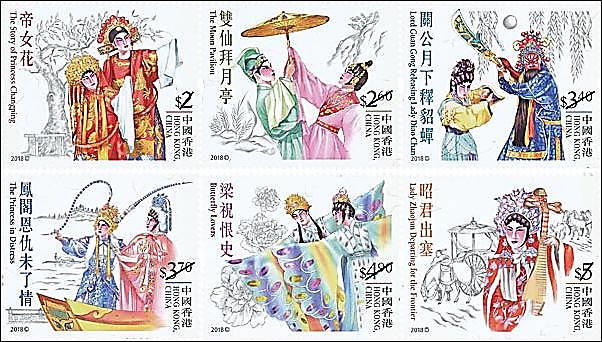 位於西九龍文化區的戲曲中心於2019年1月開幕（右圖）。戲曲中心除提供專為優質戲曲表演的場地外，更肩負傳承和弘揚戲曲文化的使命，期望在新秀培育、研究、教育、培訓和專業發展方面有所建樹，促進粵劇的發展。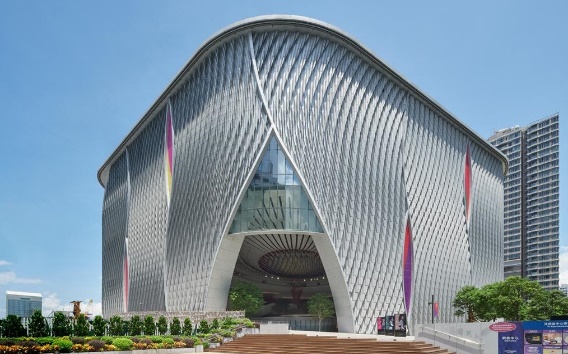 特區政府在2005年設立「粵劇發展基金」（基金），旨在支持保存，推廣和發展粵劇的計劃和活動。近年，基金加大力度支持創新粵劇，以鼓勵創作，增加可供演出的劇本，以期吸引更多觀眾入場觀賞，尤其是年青觀眾。此外，基金的資助範圍包括提供更多資源培育年青粵劇人才，鼓勵粵劇從業員在本地，甚至在內地／海外，就不同的粵劇藝術範疇持續進修，為傳承文化發揮積極作用。面對的挑戰甲乙丙丁戊己推動的措施舉隅我所選擇的措施：＿＿＿＿＿（英文字母）我對該項措施的成效的評論：堅定文化自信，共同推進中華優秀傳統文化傳承發展，發揮粵港澳地域相近、文脈相親的優勢，聯合開展跨界重大文化遺產保護，合作舉辦各類文化遺產展覽、展演活動，保護、宣傳、利用好灣區內的文物古跡、世界文化遺產和非物質文化遺產，支持弘揚以粵劇、龍舟、武術、醒獅等為代表的嶺南文化，彰顯獨特文化魅力。政策規劃人材培訓與演藝交流場地與觀眾